Το μάθημαΓράφω γράμματα ωραία, καθαρά και στρογγυλά.«Μπράβο, λέει η δασκάλαείναι ωραία και σωστά».Την ακόυω και μαθαίνωό,τι λέει με προσοχήκαι το χέρι μου σηκώνωκαι απαντάω στη στιγμή.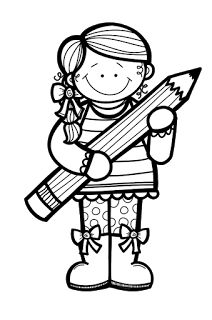 